REQUERIMENTO Nº 117/2015Requer informações sobre a não gratificação aos técnicos de radiologia com o adicional de 10% para a categoria, neste município.Senhores Vereadores, CONSIDERANDO que, os técnicos em radiologia, servidores públicos estão descontentes e em desacordo em relação à Emenda Substitutiva de ofício de nº 337/2013 – SNJ, a qual retifica o Projeto de Lei Complementar nº 23/2013;CONSIDERANDO que, que esses servidores pedem que a gratificação de 10% sobre o salário, concedida desde 2013 a enfermeiros e recepcionistas dos prontos-socorros do município também beneficie a categoria;CONSIDERANDO que, os 18 profissionais nesse cargo, ocupam os mesmos ambientes e prestam atendimento direto aos pacientes, assim como as categorias beneficiadas.REQUEIRO que, nos termos do Art. 10, Inciso X, da Lei Orgânica do município de Santa Bárbara d’Oeste, combinado com o Art. 63, Inciso IX, do mesmo diploma legal, seja oficiado Excelentíssimo Senhor Prefeito Municipal para que encaminhe a esta Casa de Leis as seguintes informações: 1º)  Porque  o adicional de 10% de Pronto Socorro, foi  concedida somente aos funcionários da enfermagem e recepcionistas dos respectivos Pronto Socorro Édison Mano e Afonso Ramos e não aos profissionais de radiologia? 2º)  Porque a Prefeitura , através do setor competente, após 8 meses ( 22.05.14) ainda não respondeu ao documento protocolado pela categoria em relação ao assunto? 3º)  A administração e o secretário municipal de saúde, estão cientes em relação as condições precárias de alguns equipamentos que estão sucateados ou  inadequados, por exemplo no hospital Afonso Ramos : a) Processadora que revela exames quebrada  há meses; b) Mesa de exames é muito alta em relação às macas que levam os pacientes;  c) Macas muito antigas;d) Após reforma do prédio, é muito forte o cheiro de esgoto; e) O aparelho de Raio X utilizado no município está obsoleto, o sistema utilizada atualmente é o digital e não o sistema atual, conhecido como molhado.4º) Se sim, porque estes materiais ainda não foram trocados, atualizados e os reparos feitos em conformidade com a Portaria de nº 453 de 1º de junho de 1998 (Todo equipamento de raios-x diagnósticos deve ser mantido em condições adequadas de funcionamento e submetido regularmente a verificações de desempenho). Atenção particular deve ser dada aos “equipamentos antigos”?5º) De quanto em quanto tempo se faz a manutenção preventiva dos equipamentos do setor de radiologia do Pronto Socorro e do Hospital Afonso Ramos ?6º) Se sim, quantas manutenções preventivas já foram realizadas desde o início desta administração até o dia de hoje ? 7º) O município recebeu algum tipo de verba do governo Federal ou Estadual para compra de equipamentos ? 8º) Se sim, de quanto foi o valor da  verba?9º) E o que foi adquirido com essa verba para o setores de radiologia tanto do Pronto Socorro quanto do Afonso Ramos?Plenário “Dr. Tancredo Neves”, em 29 de janeiro de 2.015.Celso Ávila ( PV )-vereador-Ademir José da Silva - PT- vereador –Antônio Carlos Ribeiro (Carlão) – PDT- vereador –Alex Fernando Braga (Alex Backer) – PV-vereador –Antônio Pereira (Pereira) – PT- vereador –Carlos Alberto Portella Fontes  - PSD- vereador –Antônio Carlos de Souza (Antônio da Loja ) – PMN- vereador- Ducimar de Jesus Cardoso (Kadu) – PR- vereador –Emerson Luis Grippe (Bebeto) – PDT- vereadorEdison C. Bortolucci Junior (JUCA) – PSDB-vereador-Fabiano Washington Ruiz Martinez – PV- vereador-Felipe Sanches Silva – PSC- vereador-Gustavo Bagnoli – PSDB-vereador-Giovanni José de Bonfim – PDT- vereador -Erb Oliveira Martins (Uruguaio) – SDD- vereador- Emerson Luiz Gripe – PDT- vereador-José Luis Fornasari (JOI) – PPS- vereador-Vilson de Araújo Rocha (Wilson da Engenharia) – PSDB- vereador - Walmir Alcântara (Careca do Esporte) – PT-vereador- 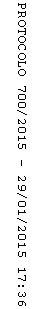 